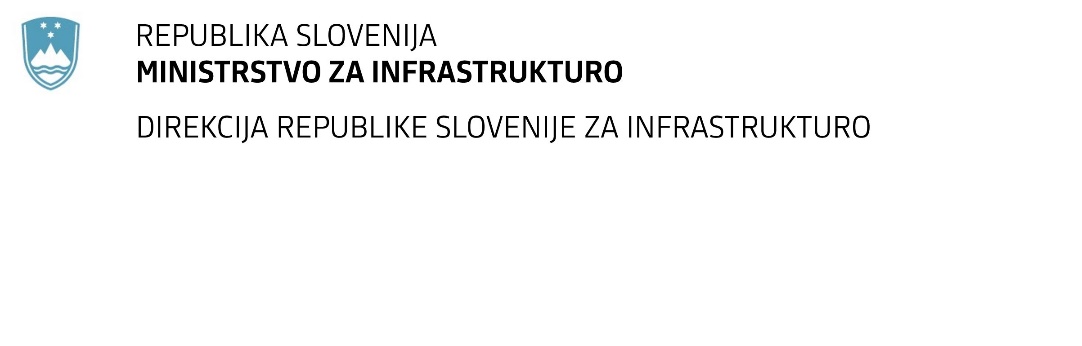 SPREMEMBA RAZPISNE DOKUMENTACIJE za oddajo javnega naročila Obvestilo o spremembi razpisne dokumentacije je objavljeno na "Portalu javnih naročil". Obrazložitev sprememb:Spremembe so sestavni del razpisne dokumentacije in jih je potrebno upoštevati pri pripravi ponudbe.Številka:43001-71/2022-01oznaka naročila:D-37/22 S   Datum:17.03.2022MFERAC:2431-22-000365/0PZI ureditve regionalne ceste R2-413/1079 Zbilje-Vodice, od km 2+990 do km 4+150 z ukrepi za prehajanje dvoživk skozi naselje HrašeNaročnik je pripravil spremembo razpisne dokumentacije in objavil prilogi:Strokovne podlage za zaščito dvoživk na cesti R2/413 Zbilje-Vodice skozi naselje Hraše (ZRSVN OE Ljubljana, junij 2011),Priloga 2 k Strokovnim podlagam za zaščito dvoživk na cesti R2/413 Zbilje-Vodice skozi naselje Hraše (ZRSVN OE Ljubljana, junij 2011): Varstveni ukrepi za dvoživke na cesti R2/413 1079 Zbilje-Vodice